Tereny pod zabudowę mieszkaniową –  kompleks I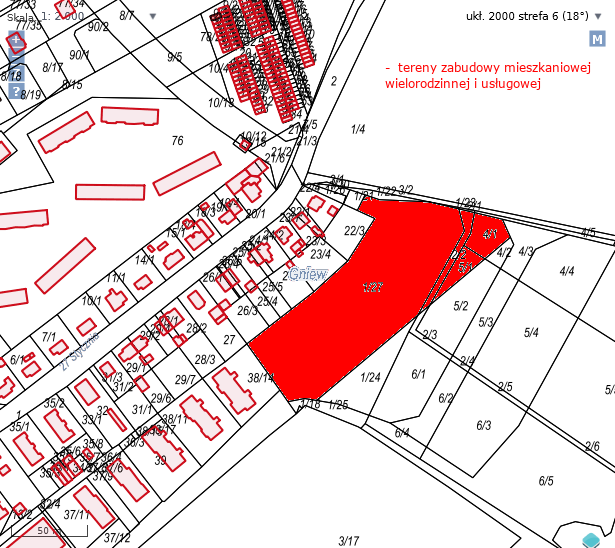 